附件2：考点名称：十堰市高级技工学校地    址：北京北路55号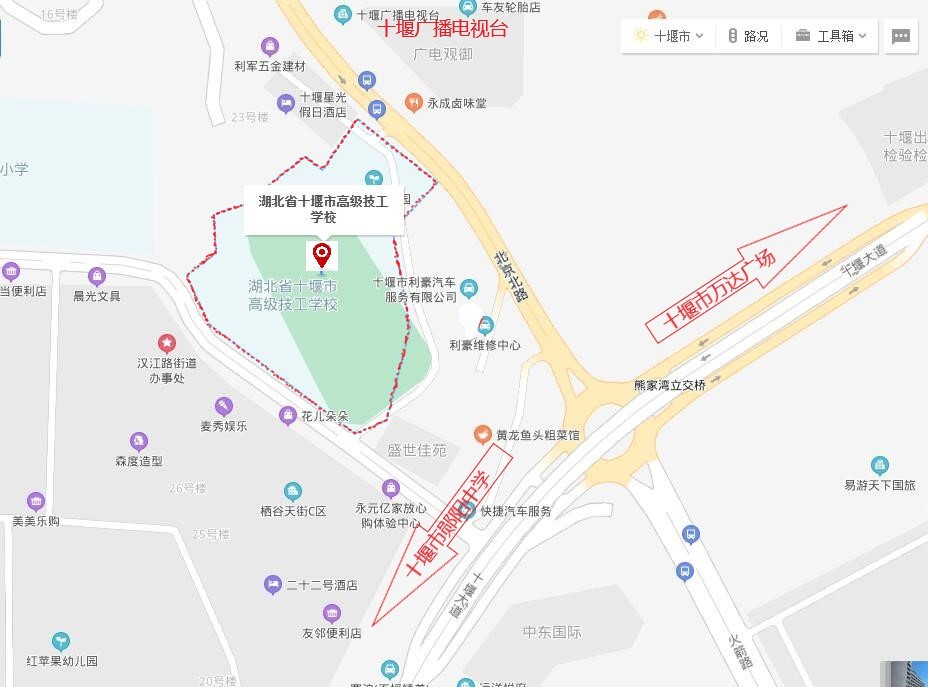 